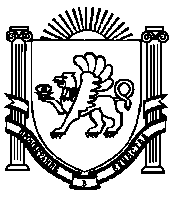 АДМИНИСТРАЦИЯНОВОГРИГОРЬЕВСКОГО СЕЛЬСКОГО ПОСЕЛЕНИЯНИЖНЕГОРСКОГО РАЙОНАРЕСПУБЛИКИ КРЫМПОСТАНОВЛЕНИЕ № 185/2 19 сентября 2018 года						с. НовогригорьевкаОб утверждении плана мероприятий поборьбе с карантинными вредителями и сорняками на территории Новогригорьевскогосельского поселения Нижнегорского районаРеспублики Крым на период 2018-2019 годыВ соответствии с Федеральным законом от 15.07.2000 № 99-ФЗ «О карантине растений», Правилами проведения карантинных фитосанитарных обследований, утвержденные Приказом  	Минсельхоза России от 22.04.2009г. № 160, руководствуясь 	Уставом муниципального образования Новогригоьевское сельское поселение Нижнегорского района Республики Крым, Администрация Новогригорьевского сельского поселения Нижнегорского района Республики Крым ПОСТАНОВЛЯЕТ:1.	Утвердить План мероприятий по борьбе с карантинными вредителями и сорняками на территории Новогригорьевского сельского поселения Нижнегорского района Республики Крым на период 2018-2019 годы.2. Настоящее постановление обнародовать на информационных стендах Новогригорьевского сельского поселения.3. Настоящее постановление вступает в силу со дня его подписания. 4. Контроль за исполнением настоящего постановления возложить на      ведущего специалиста по земельным и имущественным вопросам.Председатель Новогригорьевского сельскогосовета - глава администрации Новогригорьевского сельского поселения                                                                    А.М.ДанилинУтвержден Постановлением администрации Новогригорьевского сельского поселенияНижнегорского района Республики Крымот 19 сентября 2018г. № 185/2  Планмероприятий по борьбе с карантинными вредителямии сорняками на территории Новогригорьевского сельского поселения на период 2018-2019 годы.Председатель Новогригорьевского сельского  совета - глава администрации Новогригорьевского   сельского поселения                                                            А.М.Данилин№ п/пМЕРОПРИЯТИЯСроки исполненияОтветственный 1Осуществление контроля за локализацией, ликвидацией карантинных сорняков. Обеспечение выполнения специальных карантинных мероприятий, осуществляемых в карантинной зонепостоянноВедущий специалист по земельным и имущественным вопросам, землепользователи, руководители с/х предприятий2Борьба с карантинными сорняками и карантинными вредителями  агротехническими и химическими методами на зараженных площадяхВ течение вегетацииземлепользователи, руководители с/х предприятий3Проведение мероприятий по выявлению новых очагов зараженияВ течение вегетацииВедущий специалист по земельным и имущественным вопросам, землепользователи.4Пропаганда знаний о вреде, локализации и ликвидации амброзии полыннолистнойПостоянноВедущий специалист по земельным и имущественным вопросам – землеустроитель, руководители с/х предприятий, депутаты с/совета, 5Привлечение к административной ответственности злостных нарушителей правил борьбы с карантинными сорняками и вредителямиПостоянноРайонная экологическая инспекция, ведущий специалист по земельным и имущественным вопросам.